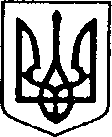 УКРАЇНАЧЕРНІГІВСЬКА ОБЛАСТЬН І Ж И Н С Ь К А    М І С Ь К А    Р А Д АВ И К О Н А В Ч И Й    К О М І Т Е ТР І Ш Е Н Н Явід      27 червня   2019 р.		 м. Ніжин		                                  №  212 Про розгляд матеріалів опікунської ради         Відповідно до статей 34, 42, 52, 53, 59, 73 Закону України “Про місцеве самоврядування в Україні”, Регламенту виконавчого комітету Ніжинської міської ради Чернігівської області VІІ скликання, затвердженого рішенням виконавчого комітету Ніжинської міської ради від 11.08.2016 р. №220, рішення Ніжинського міськрайонного суду від 02.04.2019 р., протоколу засідання опікунської ради від 24.06.2019 р. виконавчий комітет міської ради вирішив:На підставі статті 65 Цивільного кодексу України, пункту 1.7 Правил опіки та піклування доручити службі у справах дітей виконавчого комітету Ніжинської міської ради представляти інтереси недієздатної особи, ПІП, (09.04.1978 р. н.,) в установах, організаціях і закладах усіх форм власності.На підставі статті 75 Цивільного кодексу України та пункту 5.1 Правил опіки та піклування затвердити подання про те, що ПІП, (25.01.1968 р. н.,) директора Ніжинського дитячого будинку-інтернату, можливо звільнити від повноважень опікуна над недієздатною особою ПІП, (25.11.1989 р. н.), у зв’язку з переведенням її до психоневрологічного відділення Козелецького геріатричного пансіонату на постійне місце перебування.На підставі статей 60, 63 Цивільного кодексу України, пункту 5.2 Правил опіки та піклування затвердити подання органу опіки та піклування про те, що ПІП, (03.10.1991 р. н.,) можливо призначити опікуном над недієздатною особою  ПІП, (17.11.1995 р. н.).4.  Начальнику служби у справах дітей Рацин Н.Б. забезпечити оприлюднення даного рішення на офіційному сайті міської ради протягом 5 робочих днів з дня його прийняття.5. Контроль за виконанням рішення покласти на заступника міського                                                                                                                          голови з питань діяльності виконавчих органів ради Алєксєєнка І.В.Міський голова                                                                                   А.ЛІННИК